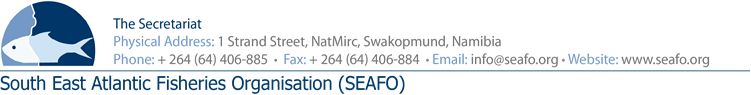 PROVISIONAL ANNOTATED AGENDA FOR THE 14TH ANNUAL MEETING OF THE SCIENTIFIC COMMITTEE (SC) - 2018CHAIR:	Mr P Kainge (NAMIBIA)			Venue:	Strand Hotel,Swakopmund  VICE-CHAIR:	Mr G Louw (SOUTH AFRICA)		Date:	19-23 November 2018Opening and welcome remarks by the Chairperson The Chairperson will open the meeting and welcome delegates.Appointment of RapporteurThe chairperson will ensure the appointment of rapporteurs who would take the minutes for the Scientific Committee Report.Adoption of agenda and meeting arrangementsThe Meeting will review and adopt the agenda. Delegates will be informed of any practical arrangements for the meeting by the Executive Secretary (DOC/SC/01/2018 & DOC/SC/02/2018).Introduction and Admission of ObserversThe Chairperson will announce observers present.Introduction of DelegatesThe Chairperson will allow participants to introduce themselves.Review of submitted SEAFO working documents and any related presentations, allocation to the agenda items The meeting will review research/working documents and presentations submitted (DOC/SC/00/2018).Review 2018 work programSC listed the following tasks for 2018:A number of work items (focused around Orange roughy) emanated from the 2017 SC meeting and these are outlined below:South Africa to collate and provide orange roughy commercial (bycatches) and survey data from   within its EEZ to the SEAFO Secretariat for consideration (Agenda Point 7.1). Collation of additional scientific information from Namibian-Spanish surveys (2008-2010) and the 2015 Dr. Fridtjof Nansen seamount survey (Agenda Point 7.1).Intersessional collation of information on Namibian and SEAFO orange roughy CPUE (Section 7.1.1).Namibia and South Africa to provide biological samples for genetic studies on orange roughy (Section 19.2)Intersessional collaboration on the Patagonian toothfish stock dynamics and CPUE standardization (Agenda Point 7.2).Development of proposal for an EAF-Nansen Program cruise in 2019 (Agenda Point 14).Attempt to develop risk assessment approaches for new or re-emerging SEAFO fisheries (Agenda Point 17.3).Intersessional consideration for the development of ecosystem status reporting (Agenda Point 17.4).FAO-ABNJ Deep Seas Project in collaboration with NPFC. VME workshop participation: 12-15 March 2018 (Section 7.4.5). NPFC VME workshop report (DOC/SC/13/2018).FAO-ABNJ Deep Seas Project activities (e.g. follow up: orange roughy workshop and red crab desktop study – Agenda Point 7.4) (DOC/SC/15/2018).Data provision to SC and data validation (by stock co-ordinators) to be completed by mid-September 2018, given that the Secretariat receives data from CPs by end of August 2018. Stock Status Reports to be updated (post-data validation) intersessionally leading up to the 2018 SC meeting. Review of the 2016 SC “Procedures and Standards for SEAFO SC’s Consideration of Proposals for Exploratory Fishing” – in light of experiences gained during the 2017 SC meeting.Report by the Executive Secretary presenting landing tables updated to September 2018. The Executive Secretary will present all landings, incidental by-catch and discard tables updated to September 2018 (DOC/SC/03/2018).Review spatial and temporal distribution of fishing activity and biological data.The meeting will review the catches and spatial distribution of non-benthic species as reported by the fishing vessels in 2018 and make recommendations if necessary (DOC/SC/03/2018).Review the spatial distribution of reported catches of benthic organisms (corals, sponges etc.)The meeting will review the spatial distribution of benthic organisms as reported by the fishing vessel in 2018 and make recommendations if necessary (DOC/SC/03/2018).Review Stock Status ReportsThe meeting will review the Stock Status Reports compiled in 2018 and updating the reports where necessary (DOC/SC/04/2018; DOC/SC/05/2018; DOC/SC/06/2018; DOC/SC/07/2018; DOC/SC/08/2018).Review research activities in the SEAFO CA since October 2017 to dateThe meeting will review research activities conducted between October 2017 and date of the SC meeting.Examine, where appropriate, assessments and research done by neighbouring States and other organisationsThe meeting will examine assessments done by CCAMLR and if applicable and available assessments from the South Africa, Namibia and Angola. History of the demersal seamount fishery in Tristan da Cunha DOC/SC/16/2018).RRS James Clark Ross survey to Tristan da Cunha and St Helena DOC/SC/17/2018).Further Research on SEAFO seamounts under the EAF-Nansen programme in 2019(DOC/SC/09/2018).  SC should discuss the draft sailing orders of the 2019 survey and participation in the survey.Report of the NAFO Joint Commission-Scientific Council Working Group on Ecosystem Approach Framework to Fisheries Management (WG-EAFFM). The Chair represented SEAFO during this workshop and will give feedback on the discussions and the lessons learned for SEAFO from the NAFO experience (DOC/SC/10/2018).Review Total Allowable Catches and related management conditions for Patagonian Toothfish, Alfonsino, Amourhead, Orange Roughy and Deep-sea Red.SC will recommend TAC’s for Patagonian Toothfish, Alfonsino, Amourhead, Orange Roughy and Deep-sea Red Crab for 2019/2020.MOU ACAP/SEAFOAn Observer from ACAP will present background information on ACAP and the MOU which was drafted by ACAP and the SEAFO Secretariate for consideration by the SC (DOC/SC/11/2018; DOC/SC/12/2018).Any other matters:The SC to reconsider a revision of protocols for opening of areas closed to all fisheries as discussed during the 2017 SC Meeting - (DOC/SC/14/2018) - Japan.Collate advice and recommendations to the Commission on issues emanating from the 2018 meetingSC will collate all recommendations emanating to the Commission for adoption.2019 work programSC to compile a work plan for 2019.  Budget for 2019.SC will compile a budget for 2019.Election of New Chair and Vice-Chair for 2019-2021SC will appoint the new Chair and Vice-Chair for the next 3-year period.Adoption of the report.The meeting will review and adopt the 2018 SC report. Date and place of the next meeting.The meeting will agree on a date and venue for the 2019 SC meeting to be approved by the Commission. Closure of the meeting.The Chairperson will close and adjourn the meeting. 